LAST NAME, FIRSTSIGNATURE12345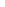 67891011121314151617181920212223242526272829303132333435363738